Comité consultatif sur l’application des droitsNeuvième sessionGenève, 3 - 5 mars 2014Advisory Committee on Enforcement (ACE)Ninth SessionGeneva, March 3 - 5, 2014Liste des participantsList of participantsétablie par le Secrétariat/prepared by the SecretariatI. 	ÉTATS/STATES(dans l’ordre alphabétique des noms français des États)(in the alphabetical order of the names in French of the States)AFRIQUE DU SUD/SOUTH AFRICAMasenoametsi LETLALA (Ms.), Foreign Service Officer, Department of International Relations and Cooperation, Ministry of Foreign Affairs, PretoriaPragashnie ADURTHY (Ms.), First Secretary, Economic Affairs, Permanent Mission, GenevaMandixole MATROOS, First Secretary, Permanent Mission, GenevaAmanda LOTHERINGEN (Ms.), Senior Manager, Copyright and IP Enforcement, Companies and Intellectual Property Commission (CIPC), PretoriaALLEMAGNE/GERMANYHarald SCHOEN, Senior Governmental Official, Division for Trade Mark Law, Law against Unfair Competition, Federal Ministry of Justice, BerlinPamela WILLE (Ms.), Counsellor, Permanent Mission, GenevaARABIE SAOUDITE/SAUDI ARABIAAbdullah ALZAMIL, Head, Industrial Design Section, King Abdul-Aziz City for Science and Technology (KACST), RiyadhHani SANAD, Intellectual Property Manager, Intellectual Property Section, Ministry of Culture and Information, RiyadhARGENTINE/ARGENTINAMaría Inés RODRÍGUEZ (Sra.), Consejero, Misión Permanente, GinebraAZERBAÏDJAN/AZERBAIJANFuad KARIMOV, Chairman, Copyright Agency of the Republic of Azerbaijan, BakuBANGLADESHMohamed Nazrul ISLAM, Minister Counsellor, Permanent Mission, GenevaBARBADE/BARBADOSKevin A. HUNTE, Deputy Registrar, Corporate Affairs and Intellectual Property Office (CAIPO), St. MichaelBELGIQUE/BELGIUMVéronique DELFORGE (Mme), attaché, Office belge de la propriété intellectuelle (ORPI), Service public fédéral, économie, PME, classes moyennes et énergie (SPF Économie), BruxellesMathias KENDE, deuxième secrétaire, Mission permanente, GenèveBÉNIN/BENINCharlemagne DEDEWANOU, attaché, Mission permanente, GenèveBRÉSIL/BRAZILNatasha AGOSTINI (Ms.), Secretary, Intellectual Property, External Relations, Ministry of Culture, BrasiliaCleiton SCHENKEL, First Secretary, Permanent Mission, GenevaBURKINA FASOMireille S. SOUGOURI KABORE (Mme), secrétaire générale, Bureau burkinabé du droit d’auteur (BBDA), Ministère de la culture et du tourisme, OuagadougouRasmané CONGO, conseiller, Affaires étrangères, Affaires juridiques et du contentieux, Ministère des affaires étrangères et de la coopération régionale, OuagadougouSamson A. OUDRAOGO, deuxième conseiller, Mission permanente, GenèveCAMBODGE/CAMBODIAPenn SOVICHEAT, Deputy Director General, General Directorate of Domestic Trade, Ministry of Commerce, Phnom PenhOp RADY, Deputy Director, Department of Intellectual Property Rights, Ministry of Commerce, Phnom PenhCANADASophie GALARNEAU (Ms.), Second Secretary, Permanent Mission, GenevaCHILI/CHILEMarta BONET (Mrs.), Representante Permanente Adjunta, Misión Permanente, GinebraMarcela OTERO (Sra.), Consejera, Misión Permanente, GinebraCHINE/CHINAXiaming WU, Deputy Director General, Intellectual Property Rights Protection and Coordination Department, State Intellectual Property Office (SIPO), BeijingMeisheng ZHAO, Director, Enforcement and Administration Division, Patent Administration Department, State Intellectual Property Office (SIPO), BeijingJunqin ZHANG (Ms.), Head, Trademark Enforcement Department, Trademark Office, State Administration for Industry and Commerce of the People's Republic of China (SAIC), BeijingJie ZHAO, Head, Enforcement Division, Industrial Property or Copyright Office, National Copyright Administration (NCAC), BeijingLiying CHEN (Ms.), Project Administrator, International Cooperation Division 2, International Cooperation Department, State Intellectual Property Office (SIPO), BeijingCOLOMBIE/COLOMBIAFelipe GARCÍA PINEDA, Delegado para Asuntos Jurisdiccionales, Ministerio de Comercio, Industria y Turismo, Superintendencia de Industria y Comercio, Bogotá D.C.Juan Camilo SARETZKI, Consejero, Misión Permanente, GinebraCOSTA RICASylvia POLL AHRENS (Sra.), Embajadora, Representante Permanente Alterna, Misión Permanente, GinebraNorman LIZANO, Ministro Consejero, Misión Permanente, GinebraLuis JIMÉNEZ SANCHO, Subdirector, Registro de la Propiedad Industrial, Registro Nacional, San JoséGabriela ZUÑIGA BERMÚDEZ (Sra.), Jefe, Departamento de Proyección Institucional, Dirección General, Registro Nacional, San JoséIrina DELGADO (Sra.), Miembro de la Junta Administrativa del Registro Nacional, Registro Nacional de Costa Rica, San JoséJaime WEISLEDER, Miembro de la Junta Administrativa del Registro Nacional, Registro Nacional de Costa Rica, San JoséCÔTE D'IVOIREDenis Loukou BOHOUSSOU, directeur général, Office ivoirien de la propriété intellectuelle (OIPI), AbidjanKumou MANKONGA, premier secrétaire, Mission permanente, GenèveÉGYPTE/EGYPTWalid Nabil Taha KAMEL, Judge, Head of Court, Ministry of Justice, CairoAshraf Adel Ibrahim AHMED, Legal Patent Examiner, Egyptian Patent Office, Academy of Scientific Research and Technology (ASRT), Ministry of Scientific Research, CairoEL SALVADORMartha Evelyn MENJIVAR CÓRTEZ (Sra.), Consejera, Misión Permanente, GinebraESPAGNE/SPAINXavier BELLMONT ROLDAN, Consejero, Delegación Permanente, Misión Permanente, GinebraJorge CANCIO MELIÁ, Vocal Asesor, Secretaría de Estado de Cultura, Ministerio de Educación, Cultura y Deporte, MadridRaúl RODRÍGUEZ PORRAS, Vocal asesor y Secretario de la Sección Prime Ministerio de Educación, Cultura y Deporte de la Comisión de Propiedad Intelectual, Subdirección General de Propiedad Intelectual, MadridÉTATS-UNIS D'AMÉRIQUE/UNITED STATES OF AMERICADorian MAZURKEVICH, Attorney Advisor, Office of Policy and International Affairs, United States Patent and Trademark Office (USPTO), Department of Commerce, AlexandriaTodd REVES, Attorney-Advisor, Office of Policy and International Affairs, United States Patent and Trademark Office (USPTO), Department of Commerce, AlexandriaÉTHIOPIE/ETHIOPIATamire Haile TESHOME, Senior Legal Expert, Ethiopian Intellectual Property Office, Addis AbabaFÉDÉRATION DE RUSSIE/RUSSIAN FEDERATIONKsenia MIRYASOVA (Mrs.), Deputy Director of Legal Department, Legal department, Ministry of Culture of the Russian Federation, MoscowArsen BOGATYREV, Attaché, Permanent Mission, GenevaGÉORGIE/GEORGIAEkaterine EGUTIA (Ms.), Deputy Chairman, National Intellectual Property Center (SAKPATENTI), TbilisiGHANAGrace Ama ISSAHAQUE (Mrs.), Chief State Attorney, Registrar-General's Department, Ministry of Justice, AccraJemima OWARE (Mrs.), Deputy Registrar General, Registrar-General's Department, Ministry of Justice, AccraGRÈCE/GREECEConstantina ATHANASSIADOU (Ms.), Deputy Permanent Representative, Permanent Mission, GenevaParaskevi NAKIOU (Ms.), Attaché, Permanent Mission, GenevaAikaterini EKATO, Intern, Permanent Mission, GenevaGUATEMALAFlor de María GARCÍA DIAZ (Srta.), Consejera, Misión, GinebraHONGRIE/HUNGARYVirág Krisztina HALGAND (Ms.), Deputy Permanent Representative, Permanent Mission, GenevaINDE/INDIAAlpana DUBEY (Mrs.), First Secretary (Economic), Permanent Mission, GenevaINDONÉSIE/INDONESIAIskandar TARIGAN, Head, Bilateral Cooperation Sub-Directorate, International Affairs Directorate, Customs and Excise Directorate General, Ministry of Finance, JakartaTosin JUNANSHYAH, Director, Investigation, Directorate General of Intellectual Property Rights, Ministry of Law and Human Rights, JakartaParlagutan LUBIS, Director, Cooperation and Promotion, Directorate General of Intellectual Property Rights, Ministry of Law and Human Rights, JakartaJuwita PASARIBU (Mrs.), Attorney, Attorney General Office, JakartaAndar Perdana WIDIASTONO, Deputy Coordinator, General Crime, Attorney General Office, JakartaIRAN (RÉPUBLIQUE ISLAMIQUE D')/IRAN (ISLAMIC REPUBLIC OF)Nabiollah Azami SARDOUEI, First Secretary, Permanent Mission, GenevaIRLANDE/IRELANDCathal LYNCH, Second Secretary, Permanent Mission, GenevaISRAËL/ISRAELSteve BUARON, Senior Deputy, Ministry of Justice, JerusalemITALIE/ITALYTiberio SCHMIDLIN, conseiller, Mission permanente, GenèveJAMAÏQUE/JAMAICACarol SIMPSON (Ms.), Executive Director, Jamaica Intellectual Property Office (JIPO), Ministry of Industry, Investment and Commerce, KingstonJAPON/JAPANShingo TSUDA, Deputy Director, Economic Partnership Section, International Policy Division, Japan Patent Office (JPO), TokyoKunihiko FUSHIMI, First Secretary, Permanent Mission, GenevaYui OKAMOTO (Ms.), Official, International Affairs Division, Agency for Cultural Affairs, TokyoJORDANIE/JORDANZain AL AWAMLEH (Ms.), Deputy Director, Industrial Property Protection Directorate, Ministry of Industry, Trade and Supply, AmmanKENYAEdward Kiplangat SIGEI, Chief Legal Counsel, Kenya Copyright Board (KECOBO), NairobiLETTONIE/LATVIALiene GRIKE (Ms.), Permanent Mission, GenevaArvis GRINBERGS, Project Manager, Administrative Department, Patent Office of the Republic of Latvia, RigaMADAGASCARHaja Nirina RASOANAIVO, conseiller, Mission permanente, GenèveMALAISIE/MALAYSIAShamsul Nizam BIN KHALIL, Principal Assistant Director, Ministry of Domestic Trade, 
Co-operatives and Consumerism, PutrajayaMAROC/MOROCCOSalah Eddine TAOUIS, conseiller, Mission permanente, GenèveMAURITANIE/MAURITANIADjibril DIOP, chef, Division des brevets, Direction de l’industrie, Ministère du commerce, de l'industrie, de l'artisanat et du tourisme, NouakchottMEXIQUE/MEXICOManuel GUERRA ZAMARRO, Director General, Instituto Nacional del Derecho de Autor (INDAUDOR), Ciudad de MéxicoJuan Carlos MORALES VARGAS, Coordinador Departamental de Asuntos Internacionales, Dirección Divisional de Relaciones Internacionales, Instituto Mexicano de la Propiedad Intelectual (IMPI), Ciudad de MéxicoMYANMARWin Zeyar TUN, Counsellor, Permanent Mission, GenevaNÉPAL/NEPALShankar ARYAL, Registrar, Office of the Company Registrar, KathmanduNORVÈGE/NORWAYMagnus Hauge GREAKER, Legal Advisor, Legislation Department, Ministry of Justice and Public Security, OsloHedvig BENGSTON (Ms.), Senior Legal Advisor, Legal and Political Affairs, Norwegian Industrial Property Office, OsloOMANFatima AL-GHAZALI (Ms.), Minister Plenipotentiary, Counselor in charge of Commercial Affairs, Permanent Mission, GenevaAli AL-KHATRI, Legal Researcher, Intellectual Property Department, Industrial Property Department, Ministry of Commerce and Industry, MuscatPAKISTANNasurullah SYED, Deputy Registrar, Trade Marks Registry, Intellectual Property Organization of Pakistan (IPO-Pakistan), KarachiPANAMAIdalgis Olmos de SANCHEZ (Sra.), Fiscal Tercera del Circuito de Chiriquí, Especializada en Delitos Contra la Propiedad Intelectual, Ministerio Publico, Ciudad de DavidZoraida RODRÍGUEZ MONTENEGRO (Sra.), Representante Permanente Alterna, Misión Permanente, GinebraPARAGUAYRoberto RECALDE, Segundo Secretario, Consejero, Misión Permanente, GinebraPÉROU/PERULuz CABALLERO (Ms.), Ministra, Representante Alterno, Misión Permanente, GinebraLuis MAYAUTE VARGAS, Consejero, Misión Permanente, GinebraPHILIPPINESNoralyn BAJA (Ms.), Minister, Permanent Mission, GenevaRicardo BLANCAFLOR, Director General, Intellectual Property Office of the Philippines (IPOPHIL), Taguig CityElizabeth TE (Ms.), First Secretary, Permanent Mission, GenevaMarivil VALLES, Attaché, Permanent Mission, GenevaPOLOGNE/POLANDWojciech PIATKOWSKI, First Counsellor, Permanent Mission, GenevaKinga JAKUBOWSKA (Ms.), President, Fundacja Legalna Kultura, WarsawMaciej DYDO (Ms.), Deputy Director, Department of Intellectual Property and Media, Ministry of Culture and National Heritage, WarsawMarcin MOŻDŻONEK, Cultural Manager, Fundacja Legalna Kultura, WarsawPORTUGALFilipe RAMALHEIRA, First Secretary, Permanent Mission, GenevaJosé Mário SOUSA, Directive Council Adviser, Portuguese Institute of Industrial Property, LisbonRÉPUBLIQUE DE CORÉE/REPUBLIC OF KOREAOH Ahrum, Assistant Director, Copyright Policy Division, Copyright Bureau, Ministry of Culture, Sports and Tourism, SeoulSHIM Seung Hwan, Copyright Police Officer, Copyright Protection Division, Copyright Bureau, Ministry of Culture, Sports and Tourism, SeoulYANG Jeonghwa (Ms.), Deputy Director, Multilateral Affairs Division, Korea Intellectual Property Office (KIPO), Daejon CityRÉPUBLIQUE DE MOLDOVA/REPUBLIC OF MOLDOVALilia BOLOCAN (Ms.), Director General, State Agency on Intellectual Property of the Republic of Moldova, ChisinauChiril LUCINSCHI, President, Parliamentary Commission of the Republic of Moldova, ChisinauIgor MOLDOVAN, First Secretary, Permanent Mission, GenevaRÉPUBLIQUE TCHÈQUE/CZECH REPUBLICPetra MALEČKOVÁ (Ms.), Senior Official, International Department, Industrial Property Office, PragueMichal DUBOVAN, Copyright Department, Ministry of Culture, PragueJan WALTER, Second Secretary, Permanent Mission, GenevaROUMANIE/ROMANIACristian Nicolae FLORESCU, Senior Legal Counsellor, Romanian Copyright Office (ORDA), BucharestROYAUME-UNI/UNITED KINGDOMElizabeth JONES (Ms.), International IP Enforcement Policy Advisor, Copyright and IP Enforcement Directorate, Intellectual Property Office, NewportSAINT-SIÈGE/HOLY SEESilvano TOMASI, nonce apostolique, observateur permanent, Mission permanente, GenèveCarlo Maria MARENGHI, membre, Mission permanente, GenèveSÉNÉGAL/SENEGALNdeye Fatou LO (Mme), premier conseiller, Mission permanente, GenèveSERBIE/SERBIATatiana STEVANOVIC (Ms.), Expert, Group for European Integration and International Cooperation, Intellectual Property Office, BelgradeSLOVAQUIE/SLOVAKIALuboš KNOTH, President, Industrial Property Office of the Slovak Republic, Banska BystricaSOUDAN/SUDANAdil HILAL, Registrar General, Intellectual Property Office, Ministry of Justice, KhartoumSRI LANKANiel Dhanunayake Bandara UNAMBOOWE, Deputy Solicitor General, Attorney General’s Department of Sri Lanka, ColomboSUISSE/SWITZERLANDAlexandra GRAZIOLI (Mme), conseillère en propriété intellectuelle, Mission permanent, GenèveUrsula SIEGFRIED (Mme), conseillère juridique, Division du droit et des affaires internationales, Institut fédéral de la propriété intellectuelle (IPI), BerneLukas LÜTHI, conseiller juridique, Division droit et affaires internationales, Institut fédéral de la propriété intellectuelle (IPI), BerneTRINITÉ-ET-TOBAGO/TRINIDAD AND TOBAGOJustin SOBION, First Secretary, Permanent Mission, GenevaRichard ACHING, Manager, Technical Examination, Intellectual Property Office, Ministry of Legal Affairs, Port of SpainTUNISIE/TUNISIAAbderrazak KILANI, ambassadeur, représentant permanent, Mission permanente, GenèveMohamed SELMI, sous-directeur, Organisme tunisien de protection des droits d’auteurs et des droits voisins (OTPDA), Ministère de la culture, TunisNadia HAJEJ AKARI (Mme), agent assermenté en droit d’auteur, Organisme tunisien de protection des droits d’auteurs et des droits voisins (OTPDA), Ministère de la culture, TunisRaja YOUSFI, conseiller, Mission permanente, GenèveTURKMÉNISTAN/TURKMENISTANAta ANNANIYAZOV, Deputy Chairman, State Service on Intellectual Property under the Ministry of Economy and Development, AshgabatTURQUIE/TURKEYGünseli GÜVEN (Ms.), Legal Counsellor, Permanent Mission, GenevaURUGUAYRhoda NGARANDE (Ms.), Counsellor, Permanent Mission, GenevaJuan BARBOZA, Second Secretary, Permanent Mission, GenevaZIMBABWERhoda TAFADZWA (Ms.), Counsellor, Permanent Mission, GenevaII.	AUTRES MEMBRES/NON-STATE MEMBERSUNION EUROPÉENNE (UE)/EUROPEAN UNION (EU) Oliver HALL-ALLEN, First Counsellor, Delegation of the European Union to UNOG, GenevaJean BERGEVIN, Head of Unit, Fight against Counterfeiting and Piracy, Directorate D, DG Internal Market and Services, European Commission, BrusselsMichelle FREW (Ms.), Expert, Enforcement in non-EU Countries, EU Observatory on Infringements of Intellectual Property Rights, Office for Harmonization in the Internal Market (Trade Marks and Designs) (OHIM), Alicante Andreas KECHAGIAS, Intern, Delegation of the European Union to UNOG, GenevaIII.	ORGANISATIONS INTERNATIONALES INTERGOUVERNEMENTALES/
	INTERNATIONAL INTERGOVERNMENTAL ORGANIZATIONSOFFICE DES BREVETS DU CONSEIL DE COOPÉRATION DES ÉTATS ARABES DU GOLFE (CCG)/PATENT OFFICE OF THE COOPERATION COUNCIL FOR THE ARAB STATES OF THE GULF (GCC PATENT OFFICE)Abdullh ALJHFAL, Secretary, Grievance Committee, RiyadhORGANISATION MONDIALE DE LA SANTÉ (OMS)/WORLD HEALTH ORGANIZATION (WHO)Peter BEYER, Senior Advisor, Department of Public Health, Innovation and Intellectual Property, GenevaORGANISATION MONDIALE DES DOUANES (OMD)/WORLD CUSTOMS ORGANIZATION (WCO)Junko YAMAMOTO (Ms.), Technical Attaché, Compliance and Facilitation Directorate, BrusselsORGANISATION MONDIALE DU COMMERCE (OMC)/WORLD TRADE ORGANIZATION (WTO)Roger KAMPF, Counsellor, Intellectual Property Division, GenevaSOUTH CENTRENirmalya SYAM, Programme Officer, Innovation and Access to Knowledge Programme, GenevaRushaine MCKENZIE-RICHARDS, Intern, Innovation and Access to Knowledge Programme GenevaIV.	ORGANISATIONS NON GOUVERNEMENTALES/NON-GOVERNMENTAL ORGANIZATIONSAssociation internationale pour la protection de la propriété intellectuelle (AIPPI)/International Association for the Protection of Intellectual Property (AIPPI) Jacques DE WERRA, Observer, ZurichCentre for Internet and Society (CIS)Puneeth Nagaraj, ManagerCenter for Responsible Entreprise and Trade (CREATe)Pamela PASSMAN (Ms.), Chief Executive Office, Washington, D.C. Computer & Communications Industry Association (CCIA)Matthias LANGENEGGER, Deputy Representative, GenevaCropLife InternationalQuinn d’ARCY, Director, BelgiumFédération internationale de la vidéo (IFV)/International Video Federation (IVF)Benoît MUELLER, Advisor, BrusselsGlobal Anti-Counterfeiting Group (GACG)Uche KWOKOCHA (Ms.), LondonIPR Business Partnership William ROBINSON, Chairman, Saffron WaldenInternational Trademark Association (INTA)Bruno MACHADO, Representative, RolleKnowledge Ecology International (KEI)Thiru Balasubramaniam, Representative, GenevaThird World Network Berhad (TWN)Alexandra BHATTACHARYA (Ms.), Researcher, GenevaV.	CONFÉRENCIERS/SPEAKERS 
(dans l’ordre alphabétique des pays/in alphabetical order of countries)AFRIQUE DU SUD/SOUTH AFRICAAmanda LOTHERINGEN (Ms.), Senior Manager, Copyright and IP Enforcement, Companies and Intellectual Property Commission (CIPC), PretoriaALLEMAGNE/GERMANYMichael GROSS, Fraunhofer-Gesellschaft, MunichAUTRICHE/AUSTRIASabine FEHRINGER (Ms.), Attorney-at-law, DLA Piper Weiss-Tessbach Rechtsanwälte GmbH, ViennaBELGIQUE/BELGIUMJean BERGEVIN, Head of Unit, Fight against Counterfeiting and Piracy, Directorate D, 
DG Internal Market and Services, European Commission, BrusselsCAMBODGE/CAMBODIAOp RADY, Deputy Director, Department of Intellectual Property Rights, Ministry of Commerce, Phnom PenhCHINE/CHINANi LIANG, Sr. Director, Security Department, Alibaba Group, Beijing Chen JIANHUA, Director, Security Department, Alibaba Group, BeijingJing LI (Ms.), Senior Manager, Security Department, Alibaba Group, BeijingGu DANLU, Office Manager EMEA, Alibaba Com Europe Ltd., BeijingCOSTA RICALuis JIMÉNEZ SANCHO, Subdirector, Registro de la Propiedad Industrial, Registro Nacional, San JoséGabriela ZUÑIGA BERMÚDEZ (Sra.), Jefe,  Departamento de Proyección Institucional, Dirección General, Registro Nacional, San JoséÉGYPTE/EGYPTMaha BKHEET ZAKI (Ms.), Director, Intellectual Property and Competitiveness Department, League of Arab States (LAS), CairoESPAGNE/SPAINJorge CANCIO MELIÁ, Vocal Asesor, Secretaría de Estado de Cultura, Ministerio de Educación, Cultura y Deporte, MadridRaúl RODRÍGUEZ PORRAS, Vocal asesor y Secretario de la Sección Prime Ministerio de Educación, Cultura y Deporte ra de la Comisión de Propiedad Intelectual, Subdirección General de Propiedad Intelectual, MadridPaul MAIER, Director, Observatorio Europeo sobre la Infracción de los Derechos de Propiedad Intelectual (OHIM), AlicanteÉTATS-UNIS D'AMÉRIQUE/UNITED STATES OF AMERICAThomas D. BARTON, Professor of Law, Co-Director, Center for Creative Problem Solving, California Western School of Law, San DiegoJames M. COOPER, Professor of Law, Co-Director, Center for Creative Problem Solving, California Western School of Law, San DiegoTrevor COOK, Partner, WilmerHale, New YorkMarianne GRANT (Ms.), Senior Vice President, Motion Picture Association of America (MPAA), WashingtonFÉDÉRATION DE RUSSIE/RUSSIAN FEDERATIONKsenia MIRYASOVA (Mrs.), Deputy Director of Legal Department, Legal department, Ministry of Culture of the Russian Federation, MoscowMEXIQUE/MEXICOManuel GUERRA ZAMARRO, Director General, Instituto Nacional del Derecho de Autor (INDAUDOR), Ciudad de MéxicoPÉROU/PERULuz CABALLERO (Ms.), Ministra, Representante Alterno, Misión Permanente, GinebraPOLOGNE/POLANDKinga JAKUBOWSKA (Ms.), President, Fundacja Legalna Kultura, WarsawMarcin MOŻDŻONEK, Cultural Manager, Fundacja Legalna Kultura, WarsawRÉPUBLIQUE DE CORÉE/REPUBLIC OF KOREAYANG Jeonghwa (Ms.), Deputy Director, Multilateral Affairs Division, Korea Intellectual Property Office (KIPO), Daejon CityROYAUME-UNI/UNITED KINGDOMElisabeth JONES (Ms.), Advisor, Copyright and IP Enforcement Directorate, Intellectual Property Office, NewportSLOVAQUIE/SLOVAKIALuboš KNOTH, President, Industrial Property Office of the Slovak Republic, Banska BystricaTRINITÉ-ET-TOBAGO/TRINIDAD AND TOBAGORichard ACHING, Manager, Technical Examination, Intellectual Property Office, Ministry of Legal Affairs, Port of SpainVI.	BUREAU/OFFICERSPrésident/Chair:	Thomas FITSCHEN (Allemagne/Germany) Vice-présidents/Vice-chairs:	Wojciech PIATKOWSKI (Pologne/Poland) 	Ekaterine EGUTIA (Ms.) (Géorgie/Georgia)Secrétaire/Secretary:	Louise VAN GREUNEN (OMPI/WIPO)VII.	SECRÉTARIAT DE L’ORGANISATION MONDIALE DE LA PROPRIÉTÉ INTELLECTUELLE (OMPI)/SECRETARIAT OF THE WORLD INTELLECTUAL PROPERTY ORGANIZATION (WIPO)Francis GURRY, directeur général/Director GeneralJohannes Christian WICHARD, vice-directeur général/Deputy Director General Louise VAN GREUNEN (Mme/Ms.), directrice, Division de la promotion du respect de la propriété intellectuelle/Director, Building Respect for IP DivisionIgnacio DE CASTRO LLAMAS, directeur adjoint et chef, Section de la gestion des litiges relatifs à la propriété intellectuelle, Centre d’arbitrage et de médiation de l’OMPI/Deputy Director and Head, IP Disputes Management Section, WIPO Arbitration and Mediation CenterEun-Joo MIN (Mme/Ms.), conseillère juridique principale, Politique et coopération, Division de la promotion du respect de la propriété intellectuelle/Senior Legal Counsellor, Policy and Cooperation, Building Respect for IP DivisionXavier VERMANDELE, conseiller juridique principal, Renforcement des capacités et assistance technique, Division de la promotion du respect de la propriété intellectuelle/Senior Legal Counsellor, Capacity Building and Technical Assistance, Building Respect for IP DivisionThomas DILLON, conseiller, Division de la promotion du respect de la propriété intellectuelle/ Counsellor, Capacity Building and Technical Assistance, Building Respect for IP DivisionTobias BEDNARZ, juriste, Politique et coopération, Division de la promotion du respect de la propriété intellectuelle/Legal Officer, Policy and Cooperation, Building Respect for IP DivisionCécile BENBACHIR (Mme/Ms.), administratrice de programme, Sensibilisation et récompenses, Division de la promotion du respect de la propriété intellectuelle/Program Officer, Awareness and Awards, Building Respect for IP DivisionSandrine PITACCOLO (Mme/Ms.), consultante, Division de la promotion du respect de la propriété intellectuelle/Consultant, Capacity Building and Technical Assistance, Building Respect for IP DivisionThomas DUBUISSON, stagiaire, Division de la promotion du respect de la propriété intellectuelle/Internship, Building Respect for IP Division[Fin du document/End of document]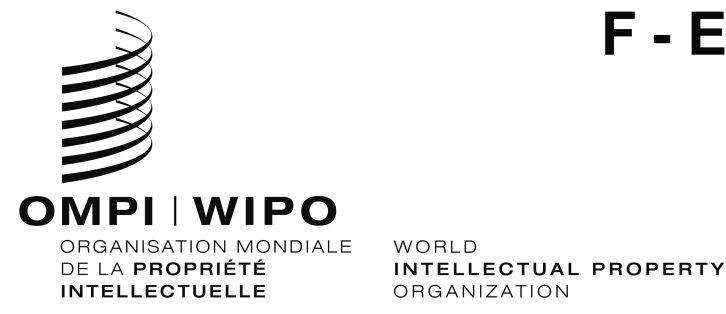 WIPO/ACE/9/INF/ 1  WIPO/ACE/9/INF/ 1  ORIGINAL: Français / ENGLISHORIGINAL: Français / ENGLISHdate: 5 mars 2014 / march 5, 2014date: 5 mars 2014 / march 5, 2014